SATURDAY 07/09/202205:00 		ERT- WEEKEND Informative News Program09:00		NEWS BULLETIN – SPORTS – WEATHER09:15		NEW OUTLOOK Fresh, Informative and Interactive weekend morning show 		with a “New Outlook”  12:00		NEWS REPORT – SPORTS – WEATHER13:00		SEVEN Informative political review program Guests: Kostis Hatzidakis Minister		Labour and Social Affairs and MP of Syriza Alexis Haritsis.14:00		IT’S HAPPENING IN EUROPE  Informative News program about significant 		Issues than concern Europe.15:00		NEWS REPORT – SPORTS - WEATHER16:00		MENORIES OF PONTUS 	“The Tsahouridi Brothers”				A discover travelogue to Pontus, not of Asia Minor, but Pontus within Greece17:00 		LIFE FROM A DIFFERENT PERSPECTIVE “Messinia, Past and Present” 		(New Episode)			Travel journal throughout Greece where we meet people and local colors, 		history and beauty through their eyes with Ina Tarandou18:00		THE TREASURES OF PONTUS 	 “First organized communities”		(New Episode)		A discover travelogue to Pontus, not of Asia Minor, but Pontus within Greece.		With Iro Saia 18:55		MONOGRAM “Marina Labraki Plaka (1939 – 2022) Art History Professor”				Archive Filing of Greek Discography” 				Portraits Esteemed Protagonists of the Greek Culture19:25		CLASSICAL GREEK CINENA  “Night in Miramare ” (Nyhtes sto Miramare)		Comedy, 1960 Production –  Smaroula Giouli, Ntepi Martini, Kostas Prekas, 		Bagelis Boulgaris, Zozo Sabouzaki.21:00		CENTRAL NEWS REPORT – SPORTS - WEATHER 22:00		OUR BEST YEARS Ep. 4,5,6			               (R) Greece late 60’s, narrated by an 8 year old boy, we witness the story  of an evolving society from the dictatoship through the 80’s00:30		LIFE FROM A DIFFERENT PERSPECTIVE “Messinia, Past and Present” 				Travel journal throughout Greece where we meet people and local colors, 		history and beauty through their eyes with Ina Tarandou01:30		TAKE YOUR JACKET (Zaketa na Paris) Ep. 1,2		(R)		The series centers on the relationship between an overbearing mother in law 		her son and his wife.03:15		CLASSICAL GREEK CINENA “Night in Miramare ” (Nyhtes sto Miramare)		Comedy, 1960 Production –  Smaroula Giouli, Ntepi Martini, Kostas Prekas, 		Bagelis Boulgaris, Zozo Sabouzaki.SUNDAY 07/10/2022----------------------------------------------------------------------------------------------------------------------------------
05:00 		MONOGRAM “Marina Labraki Plaka (1939 – 2022) Art History Professor”		Portraits of Esteemed Protagonists of the Greek Culture05:30		SUNDAY AT THE VILLAGE AGAIN “New Paramos, Kavala” 		(New Episode)        		Travelogue from every corner of Greece with Kosti Zafeiraki07:00		YOU ARE NOT ALONE “Gods Particle.” 		A journey in time and space, a travelogue to places long buried and forgotten. 08:00		GREEK ORTHODOX CHURCH SERVICE		(Live)		DIRECT BROADCAST FROM THE  CATHEDRAL OF ATHENS10:30		GUIDING PATHS  “Gortynia: Mount Athos of Peloponnese ”			A pilgrimage to sacred sites and landmarks in Greece and abroad 		significant for the Greek Orthodox Church.11:30		FROM STONE AND TIME “Plaka, The neighborhood of the Gods” 		(New Episode)		Travelogue to old villages in the Greek countryside12:00		NEWS REPORT – SPORTS - WEATHER13:00		SALT OF THE EARTH –“The art of popular clarinet, Top artists, with Petro Louka Halkia, 		Niko Philippidi, Giorgo Kotsini, Alexandro Arkadopoulo ”		Traditional Greek Music show with Lampros Liavas15:00 		NEWS REPORT – SPORTS – WEATHER16:00		BALKAN EXPRESS  “Bulgaria: Mesemvria ( Nesebar) Black Sea” 		(New Episode)		A travelogue in the Balkans, reconnecting us with a geographic region, 		which is important historically, culturally, economically, Past, Present and Future.17:00	THE HISTORY OF THE GREEK RAILWAYS“The Railroads in Attica”		(New Episode)18:00		THE TREASURES OF PONTUS 	“Contemporary Greeks from Pontus”		(New Episode)		A discover travelogue to Pontus, not of Asia Minor, but Pontus within Greece.19:00		+PEOPLE – Liquid Gold			(New Episode)			Stories with positive social contribution - about people who take their lives in their own hands. Projects with vision, plan and innovation from all over Greece- With Gianni Drarra19:30		CLASSICAL GREEK CINENA  “Poor Bums” (Ftohadakia kai Leftades)		Comedy, 1961 Production. With Mimis Fotopoulos, Nikos Stavridis, Smaroula Giouli. 21:00		CENTRAL NEWS REPORT – SPORTS - WEATHER22:00		MUSIC BOX  Dedicated to Loukiano Kilaidoni Guests: Fivos Delivorias, 		Manolis Famellos, Maria Kilaidoni.			Musical Program with Nikos Portokaloglou and Rena Morfi. 00:00		GREEK CINENA  “Lovers Gang” (Symmoria Eraston) 		Comedy – 1972 Production –With Dino Iliopoulos, Maro Kondou, Nikos Rizos.01:30		I AVLI TON CHROMATON –“Dedicated to Poly Panou” 		(New Episode)		Musical Entertainment Program, with Athena Kabakoglou and Christos Nikolopoulos.03:30		CLASSICAL GREEK CINENA “Poor Bums” (Ftohadakia kai Leftades)		Comedy, 1961 Production. With Mimis Fotopoulos, Nikos Stavridis, Smaroula Giouli. MONDAY 07/11/2022----------------------------------------------------------------------------------------------------------05:00		…FROM SIX 	News Program with Dimitris Kottaridis and Giannis Pitaras09:00		NEWS BULLETIN – SPORTS - WEATHER09:15           	CONNECTIONS                         Informative News Program Presented by Costas Papachlimintzos and Christina Vidou12:00		NEWS REPORT – SPORTS - WEATHER	13:00		FIND THE ANSWEAR – GAME SHOW		Game show of knowledge, memory & observation – With Nikos Kouris14:00		AND YET, I’AM STILL HERE - Romantic Comedy 		The series centers around a beautiful young lady who is a hypochondriac.  		Undergoing medical examination, she learns that she has only six months left to live.  		This will change her whole aspect on life.15:00		NEWS REPORT – SPORTS - WEATHER16:00		CLASSICAL GREEK CINENA  “Father is Training” (O Babas Ekpedevete)		Comedy, 1953 Production. With Petros Kyriakos, Sasa Ntario, Kostas Voutsas.17:30		AGROWEEK “From the earth to the sky” 		(New Program)		The series feature issues of the agricultural and rural economy and its development.18:00		NEWS REPORT – SPORTS – WEATHER (Sign Language) 19:00		DANCE TIME  “Christos Papadopoulos” 		(New Episode)			This series is exclusively dedicated, to dance. A series overflowing with music, movement, and rhythm20:00		STORIES OF A BEAUTIFUL LIFE “The Gifts of the Greek Land” Part B’		(New Episode)	 		Dedicated to all little everyday things that can change us and make our life 		more beautiful.21:00		CENTRAL NEWS REPORT- SPORTS – WEATHER22:00	   	THE OATH 	(Drama, Medical/Crime Series)         (English Subs)                           A doctor quits his profession after a family tragedy. A street incident inspires him to create an Emergency Medical Unit task force of field doctors. The series follows the daily actions of this EMU.	23:00		YSTEROGRAFO (POSTSCRIPT)“Ioulia Stauridou, Stage decorator”		     Docuseries featuring time-honored Directors presenting persons and 		themes of the other spiritual Greece which is absent from television00:00		DANCE TIME  “Christos Papadopoulos”			This series is exclusively dedicated, to dance. A series overflowing with music, movement, and rhythm01:00		ON THE EDGE  “A journey to Borderline Greece with Chief of HNDGS  		(New Episode)		General Konstantino Floro. Part A’02:00		AND YET, I’AM STILL HERE - Romantic Comedy ---------------------------------------------------------------------------------------------------------------------------------------------03:00		THE TREASURES OF PONTUS 	“First organized communities”				A discover travelogue to Pontus, not of Asia Minor, but Pontus within Greece.04:00		YSTEROGRAFO (POSTSCRIPT)	“Ioulia Stauridou, Stage decorator”	     TUESDAY 07/12/2022---------------------------------------------------------------------------------------------------------------------------------------------05:00		…FROM SIX 	News Program with Dimitris Kottaridis and Giannis Pitaras09:00		NEWS BULLETIN – SPORTS - WEATHER09:15           	CONNECTIONS                    	Informative News Program Presented by Costas Papachlimintzos and Christina Vidou12:00		NEWS REPORT – SPORTS - WEATHER13:00		FIND THE ANSWEAR – GAME SHOW		Game show of knowledge, memory & observation – With Nikos Kouris14:00		AND YET, I’AM STILL HERE - Romantic Comedy 		The series centers around a beautiful young lady who is a hypochondriac.  		Undergoing medical examination, she learns that she has only six months left to live.  		This will change her whole aspect on life.15:00		NEWS REPORT – SPORTS - WEATHER16:00		CLASSICAL GREEK CINENA  “Don’t Steal” (Ou Klepsis)		Comedy, 1965 Production. With Gisela Dali, Dimos Stavraklas, Takis Emmanuel.17:30		AGROWEEK “Kerkyra-War for the Blue Kavouri” 		(New Episode)		The series feature issues of the agricultural and rural economy and its development.18:00		NEWS REPORT – SPORTS – WEATHER   (Sign Language)19:00		WILD  GREECE “Milos” 			(New Episode)		There is a Greece, high up and away from the gray of the City. This Wild Greece 		we explore with the purpose to make the untamed side of our Country part of our images.20:00		AN IMAGE A THOUSAND THOUGHTS “Kostas Velonis – Sculptor ” 		(New Episode)		Twelve visual artists present their work and refer to notable colleagues, who inspired them 20:30 	THE GREAT TOMORROW - A Portrait of Tomorrow				(N.Episode)	“Stavro Ginis – His dream our dream”21:00		CENTRAL NEWS REPORT- SPORTS – WEATHER22:00		THE OATH 	(Drama, Medical/Crime Series)  Ep. 1	(English Subs)                              A doctor quits his profession after a family tragedy. A street incident inspires him to create an Emergency Medical Unit task force of field doctors. The series follows the daily actions of this EMU. 23:00		WILD  GREECE “Milos” 				There is a Greece, high up and away from the gray of the City. This Wild Greece 	we explore with the purpose to make the untamed side of our Country part of our images.00:00		AN IMAGE A THOUSAND THOUGHTS “Kostas Velonis – Sculptor”		Twelve visual artists present their work and refer to notable colleagues, who inspired them.00:30	THE GREAT TOMORROW - A Portrait of Tomorrow-“ Stavros Ginis: His dream our dream”01:00	         	HIM AND THE OTHER GUY Guest: Markos Seferlis.				Talk Show with Thodori Vamvakari and Taki Gianoutso02:00 		AND YET, I’AM STILL HERE - Romantic Comedy -------------------------------------------------------------------------------------------------------------------------------------------03:00		THE TREASURES OF PONTUS 	“Contemporary Greeks from Pontus”				A discover travelogue to Pontus, not of Asia Minor, but Pontus within Greece.04:00		THE OATH 		(Drama, Medical/Crime Series)  	(English Subs)                              WEDNESDAY 07/13/202205:00		…FROM SIX 		News Program with Dimitris Kottaridis and Giannis Pitaras09:00		NEWS BULLETIN – SPORTS - WEATHER09:15           	CONNECTIONS                    	Informative News Program Presented by Costas Papachlimintzos and Christina Vidou12:00		NEWS REPORT – SPORTS - WEATHER13:00		FIND THE ANSWEAR – GAME SHOW		Game show of knowledge, memory & observation – With Nikos Kouris14:00		AND YET, I’AM STILL HERE - Romantic Comedy 		The series centers around a beautiful young lady who is a hypochondriac.  		Undergoing medical examination, she learns that she has only six months left to live.  		This will change her whole aspect on life.15:00		NEWS REPORT – SPORTS - WEATHER16:00		CLASSICAL GREEK CINENA  “Elsewhere the Cackling” (Alou ta Kacarismata)		Comedy, 1960 Production. With Filos Filippidis, Rita Mousouri, Giannis Gionakis.17:30		AGROWEEK “The Farm of the Future” 		(New Episode)		The series feature issues of the agricultural and rural economy and its development.18:00		NEWS REPORT – SPORTS – WEATHER   (Sign Language)19:00		POP COOKING “Christina Vidou, Haroupi-Flour from Haroupi, Tsakoniki Eggplant” (N. Episode)		Feta. Cook show with recipes featuring Greek products. 	With Manoli Papoutsaki.20:00		KLINON ASTY Stories of the City - “Tourist Explosion”  		(New Episode)21:00		CENTRAL NEWS REPORT- SPORTS – WEATHER22:00		THE OATH 	(Drama, Medical/Crime Series)  	(English Subs)                              		A doctor quits his profession after a family tragedy. A street incident inspires him to create an Emergency Medical Unit task force of field doctors. The series follows the daily actions of this EMU. 23:00		YEARS OF INNOCENCE 	“Barlos AEK”   (1974-1979)  		(New Episode)			The new series takes us back to the age of football of the great idols and mythical teams, who excelled under conditions of extreme poverty, hunger, terror and the weight of history, to serve as models for todays youth.00:00		THE HISTORY OF THE GREEK RAILWAYS “Railroad in Attica”		  (New Episode)01:00		ART WEEK “Themis Moumoulidis – Director, Author, Stage designer”	 	(New Episode)		Talk Show with Lena Aroni02:00		AND YET, I’AM STILL HERE - Romantic Comedy 		The series centers around a beautiful young lady who is a hypochondriac.  		Undergoing medical examination, she learns that she has only six months left to live.  This will change her whole aspect on life ----------------------------------------------------------------------------------------------------------------------------------------------03:00		KLINON ASTY Stories of the City - “Tourist Explosion”04:00		THE OATH 	(Drama, Medical/Crime Series)  	(English Subs)                              THURSDAY 07/14/202205:00		…FROM SIX 		News Program with Dimitris Kottaridis and Giannis Pitaras09:00		NEWS BULLETIN – SPORTS - WEATHER09:15           	CONNECTIONS                    	Informative News Program Presented by Costas Papachlimintzos and Christina Vidou12:00	          NEWS REPORT – SPORTS – WEATHER13:00		FIND THE ANSWEAR – GAME SHOW		Game show of knowledge, memory & observation – With Nikos Kouris14:00		AND YET, I’AM STILL HERE - Romantic Comedy 		The series centers around a beautiful young lady who is a hypochondriac.  		Undergoing medical examinations, she learns that she has only six months left to live.  This will change her whole aspect on life.15:00		NEWS REPORT – SPORTS - WEATHER 16:00		CLASSICAL GREEK CINENA  “Cruz to Rhodes” (Krouaziera sti Rodo)		Comedy, 1960 Production. Director Giannis Dalianidis, With Labros Kostandaras,		Kostas Kakkavas, Ntina Trianti, Voula Harilaou.17:30		AGROWEEK “Plantation Peat” 		(New Episode)		The series feature issues of the agricultural and rural economy and its development.18:00		NEWS REPORT – SPORTS – WEATHER   (Sign Language)19:00 		POP COOKING “Spyros Bibilas, kolokasi Sotiras, Formaela Arahovas Parnassou, (N. Episode)		Greek Rice.	Cook show with recipes featuring Greek products. 	With Manoli Papoutsaki.20:00		THE YOUTH OF SEVENTEEN  	“Target 12 – Responsible production and Consumption”(N. Ep.) 		The series deals with the 17 Sustainable Development Goals set by the 2030	Agenda of the United Nations. Addresses the goal and seeks the ideals and standards that will make young people dream, act and stive for a better, fairer , greener and more peaceful world.21:00		CENTRAL NEWS REPORT- SPORTS – WEATHER22:00		THE OATH 	(Drama, Medical/Crime Series)  	(English Subs)                              A doctor quits his profession after a family tragedy. A street incident inspires him to create an Emergency Medical Unit task force of field doctors. The series follows the daily actions of this EMU.	23:00		BALKAN EXPRESS  “Bulgaria: Mesemvria ( Nesebar) Black Sea”		A travelogue in the Balkans, reconnecting us with a geographic region, 		which is important historically, culturally, economically, Past, Present and Future.00:00		IN THE CENTER Guests: Dora Mpakogianni- Gavriel Sakellaridis01:00		LIFE IS ABOUT MOMENTS  Guest: Thodoris Atheridis - Actor  		     		With Andrea Roditi02:00		AND YET, I’AM STILL HERE - Romantic Comedy -----------------------------------------------------------------------------------------------------------------------------------------03:00		THE YOUTH OF SEVENTEEN  “Target 12 – Responsible production and Consumption”	04:00 		THE OATH 	(Drama, Medical/Crime Series)  	(English Subs)                              FRIDAY 07/15/202205:00		…FROM SIX  	News Program with Dimitris Kottaridis and Giannis Pitaras09:00		NEWS BULLETIN – SPORTS - WEATHER09:15		CONNECTIONS                    	Informative News Program Presented by Costas Papahlimintzos and Christina Vidou     12:00	          NEWS REPORT – SPORTS – WEATHER13:00		FIND THE ANSWEAR – GAME SHOW Guests – Kalpakidis Alexandros, Savvidakis Kostis, Loukaki Danai, Iliopoulos Giorgos. 			Game show of knowledge, memory & observation – With Nikos Kouris14:00		AND YET, I’AM STILL HERE - Romantic Comedy 		The series centers around a beautiful young lady who is a hypochondriac.  		Undergoing medical examinations, she learns that she has only six months left to live.  This will change her whole aspect on life 15:00		NEWS REPORT – SPORTS - WEATHER16:00 		CLASSICAL GREEK CINENA  “Captain.. not to speak of” (Capetanion gia Klamata)		Comedy, 1960 Pro. With Christos Hatzichristos, Martha Karagianni,Giorgos Kabanellis. 17:30		AGROWEEK “Kefalonia – Cheese Dairy” 		(New Episode)		The series feature issues of the agricultural and rural economy and its development.18:00		NEWS REPORT – SPORTS – WEATHER   (Sign Language)19:00		SOMETHING SWEET  “Milk Pie with apricots and oranges and health bar.	(New Episode)	          Dates cookies without sugar” 		Cooking show focusing on one of life’s most important simple pleasures - Desserts20:00		TAIL TALES “ANIMA, Matthieu Lotz, alexia Lotz” 		(New Episode)		Animal welfare and the beautiful relationship found between humans 		and our beloved animal companions21:00 		CENTRAL NEWS REPORT- SPORTS – WEATHER22:00		THE OATH 	(Drama, Medical/Crime Series)  	(English Subs)                              A doctor quits his profession after a family tragedy. A street incident inspires him to create an Emergency Medical Unit task force of field doctors. The series follows the daily actions of this EMU.	23:00		I AVLI TON CHROMATON –“Songs about Greeks in foreign lands”				Musical Entertainment Program, with Athena Kabakoglou and Christos Nikolopoulos01:00		TAIL TALES “Dedicated to the Equine animals”02:00		AND YET, I’AM STILL HERE - Romantic Comedy 		The series centers around a beautiful young lady who is a hypochondriac.  		Undergoing medical examinations, she learns that she has only six months left to live.  This will change her whole aspect on life03:00		YEARS OF INNOCENCE 	“Mparlos AEK  (1974-1979” 			The new series takes us back to the age of football of the great idols and mythical teams, who excelled under conditions of extreme poverty, hunger, terror and the weight of history, to serve as models for todays youth. ----------------------------------------------------------------------------------------------------------------------------------------------04:00		THE OATH 	(Drama, Medical/Crime Series)  	(English Subs)                              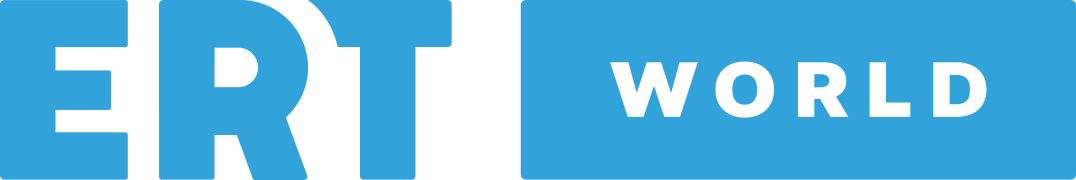 